Using Excel to make Tables & Plot GraphsSymbol for Excel 2010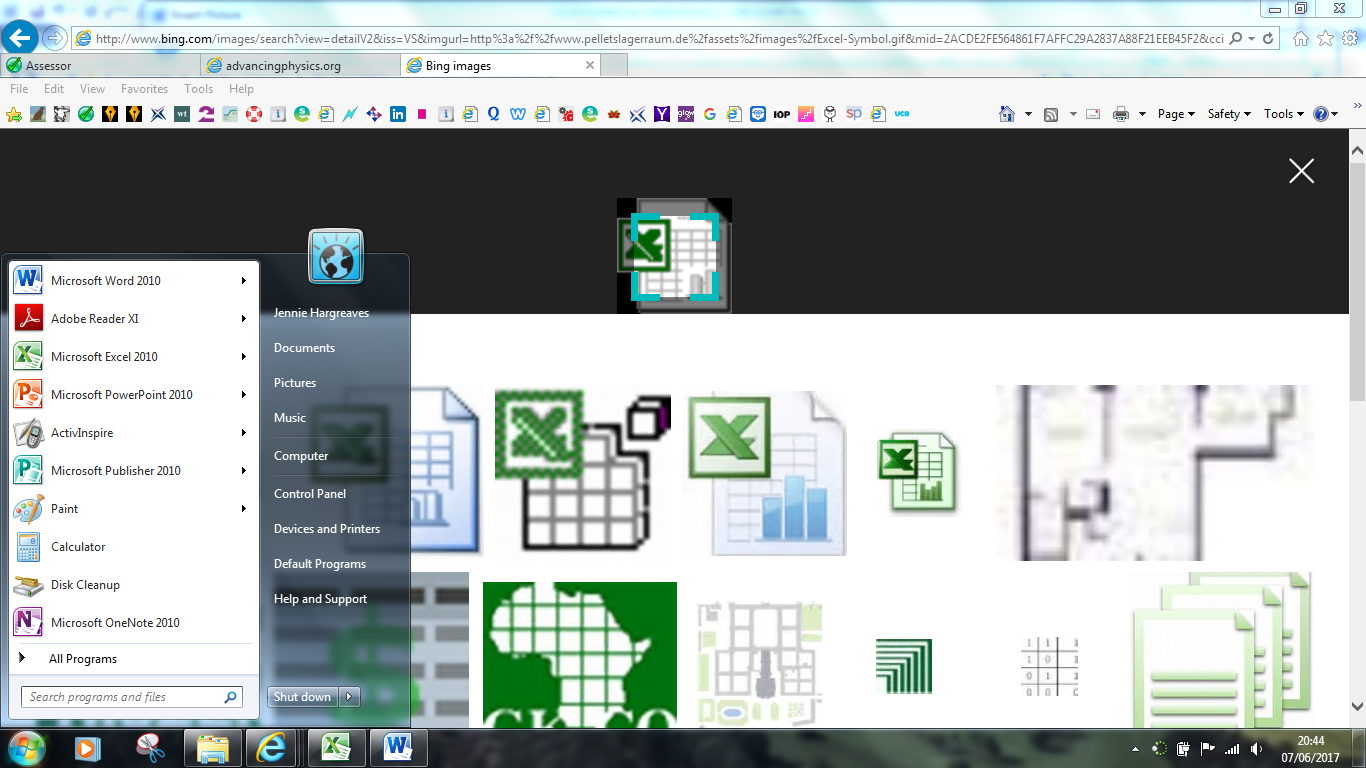 Open Excel in the Microsoft Office Folder Introduction to Excel 2010When Excel 2010 is opened, this is what is seen: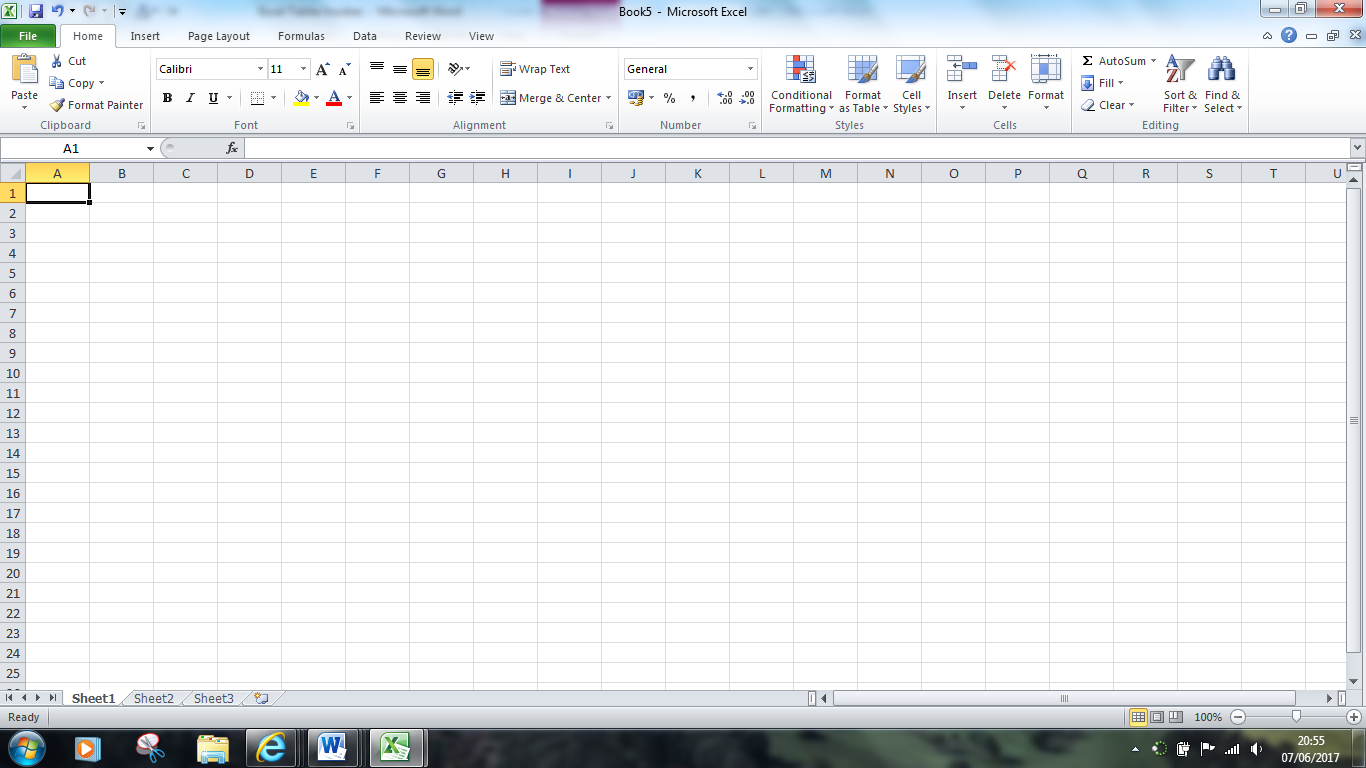 Active cellThe cell with the black outline. Data are always entered into the active cell.Column letterColumns run vertically on a worksheet and each one is identified by a letter in the column header, eg the first column is column A.Formula barLocated above the worksheet, this area displays the contents of the active cell. It can also be used for entering or editing data and formulas.Name boxLocated next to the formula bar, the Name box displays the cell reference or the name of the active cell.Row numberRows run horizontally in an Excel 2007 worksheet and are identified by a number in the row header.Sheet tabSwitching between worksheets is done by clicking on the sheet tab at the bottom of the screen.Office buttonClicking on the Office button displays a drop-down menu containing a number of options, such as Open, Save, and Print. The options in the Office button menu are very similar to those found under the File menu in previous versions of Excel.RibbonThe ribbon is the strip of buttons and icons located above the work area in Excel 2007. The ribbon replaces the menus and toolbars found in earlier versions of Excel.Save the documentBefore you start save your work with a sensible name, one that you will be able to find again. Note where you save it and the date in your jotter. Entering DataEntering data, whether text or numerical, into a spreadsheet is a three-step process. The steps are:Click on the cell where you want the data to go.Type your data into the cell.Press the Enter key on the keyboard or click on another cell with the mouse.If you make a mistake, the Esc key cancels the data entry. As in all Microsoft products, pressing Ctrl-Z will undo the last process.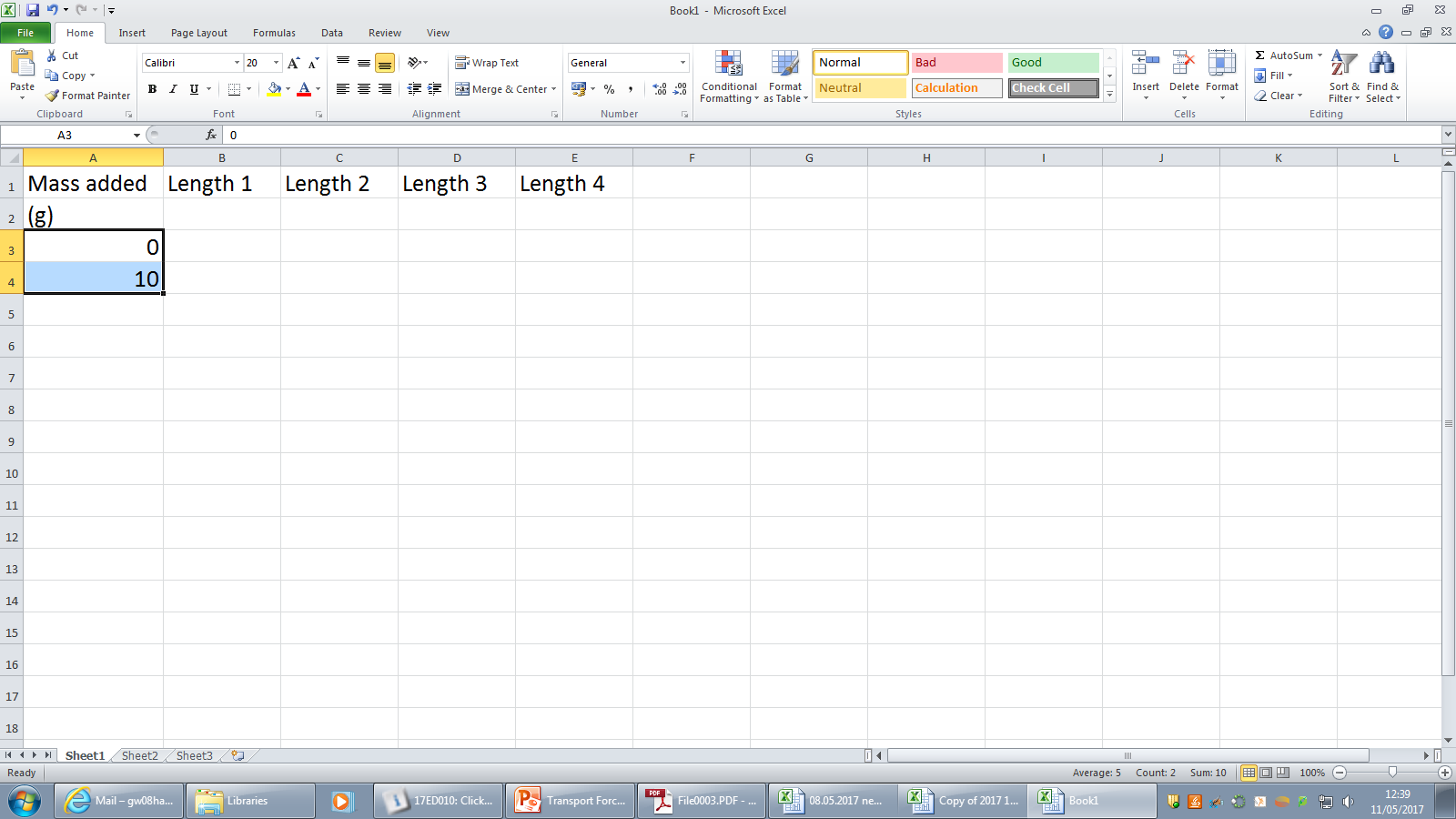 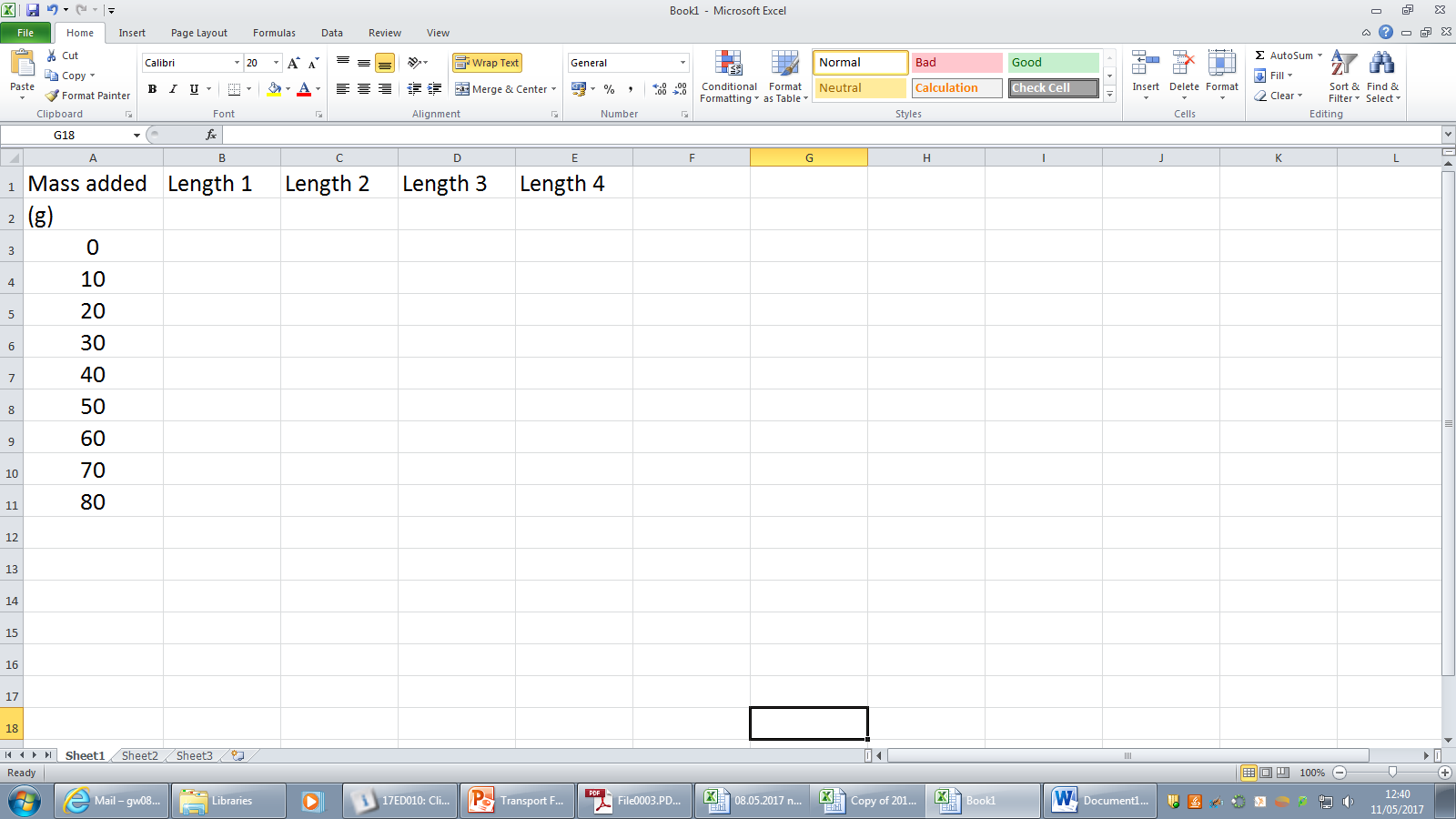 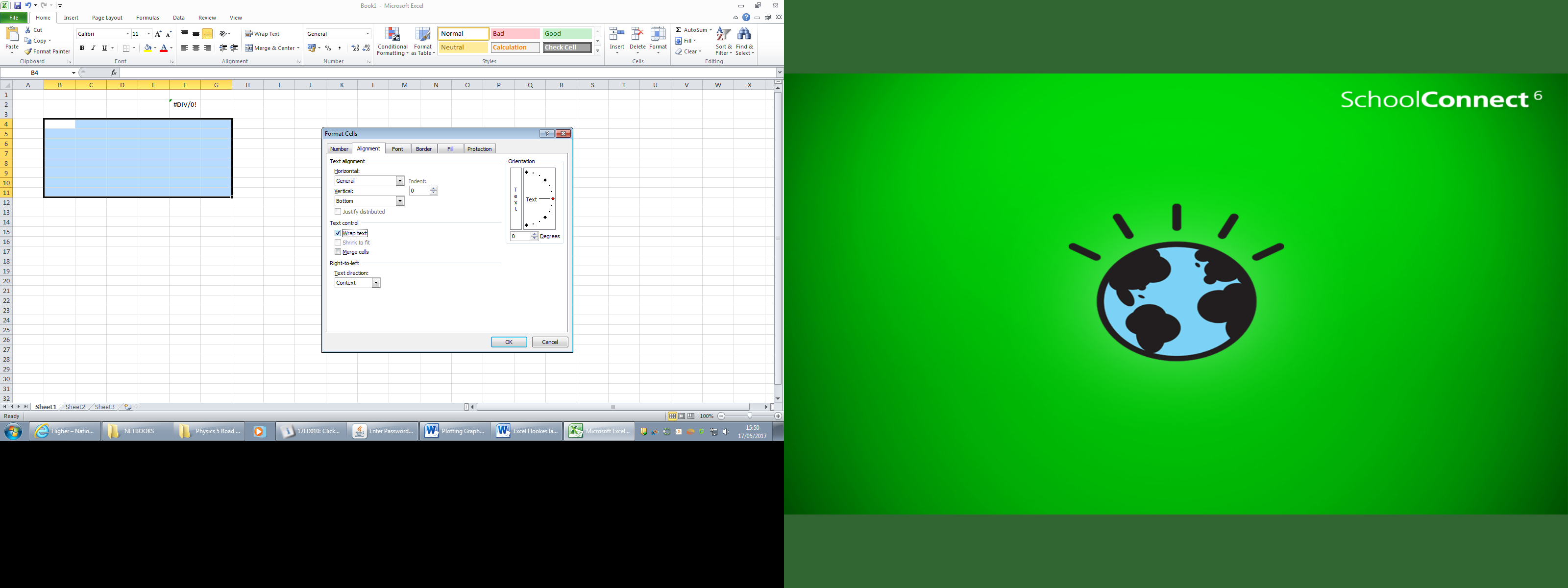 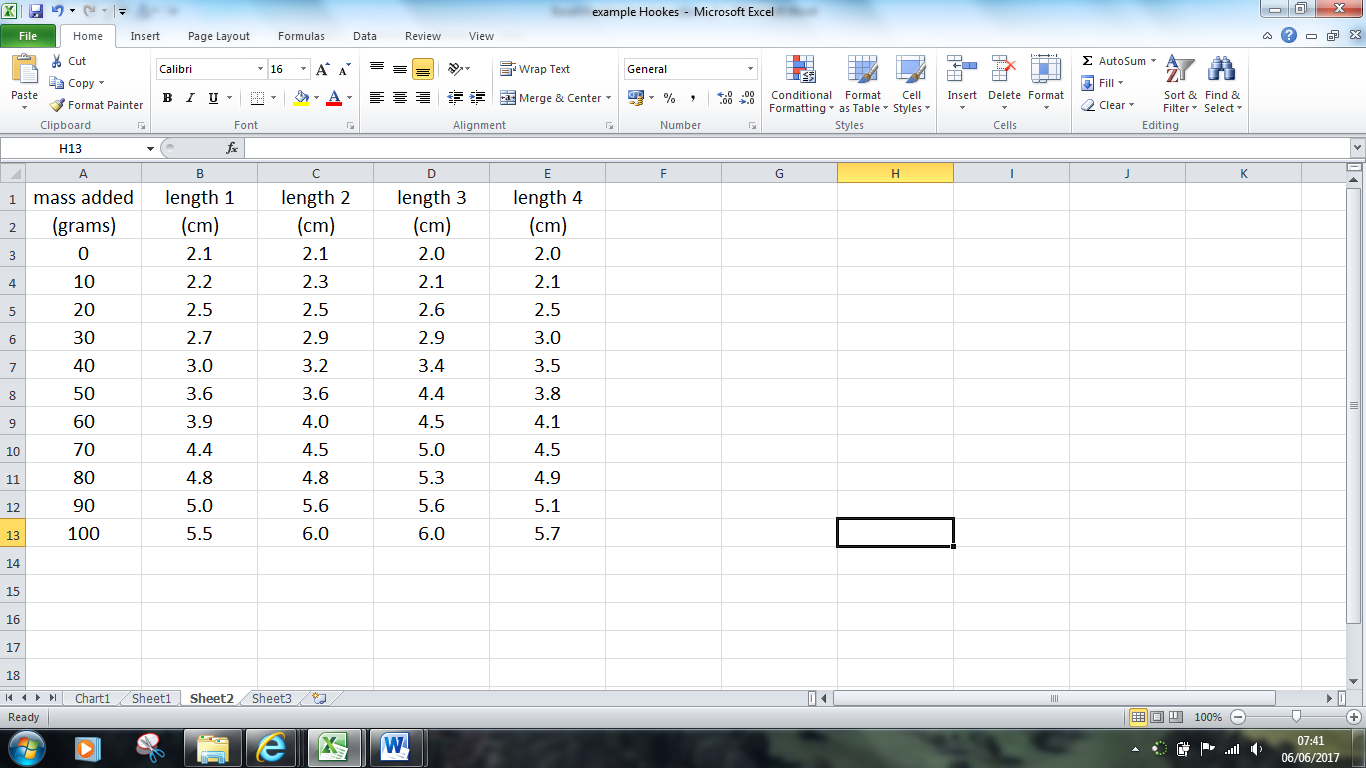 Averaging your resultsYou don’t need to get your calculator out Excel will do it for you.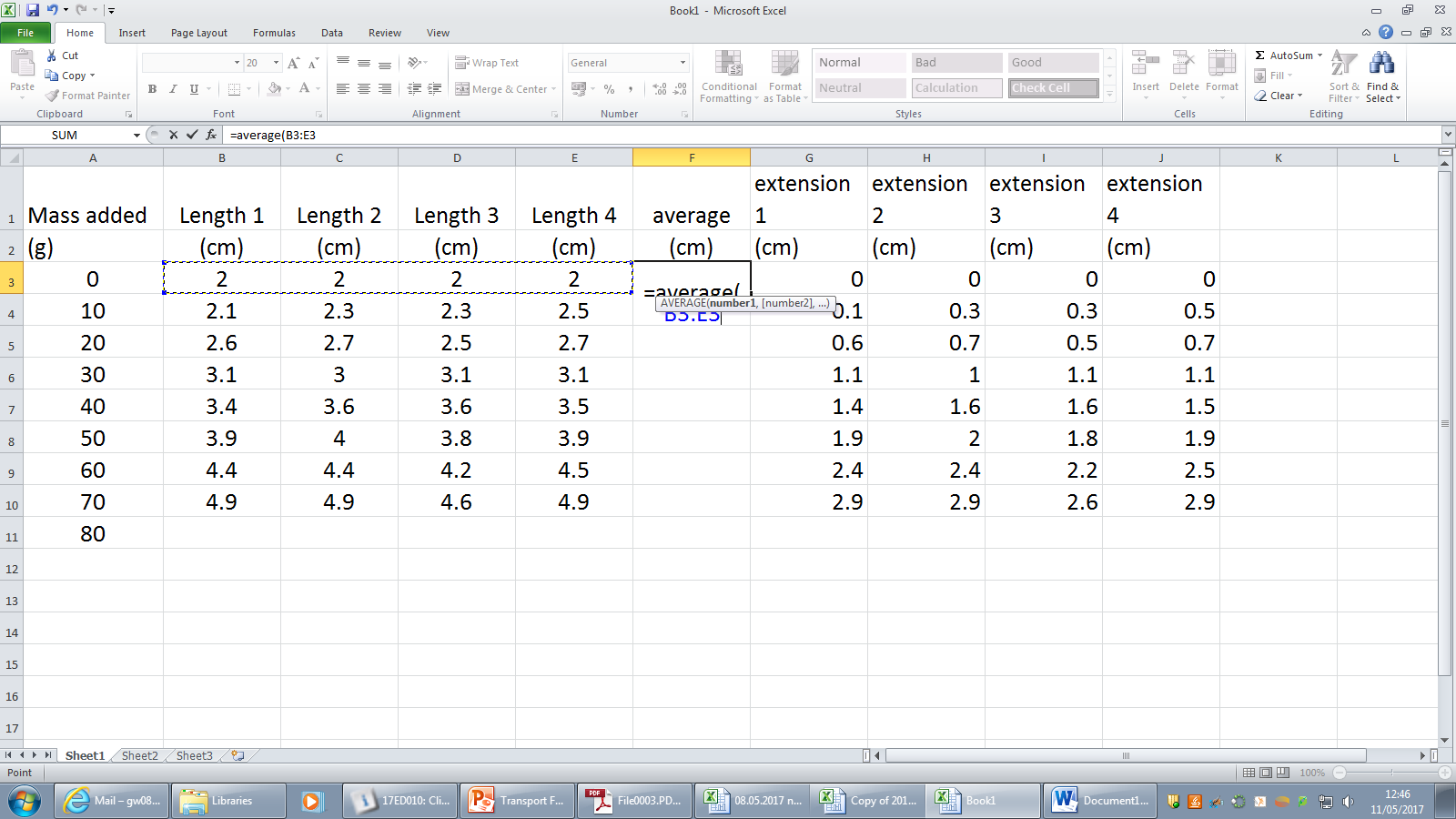 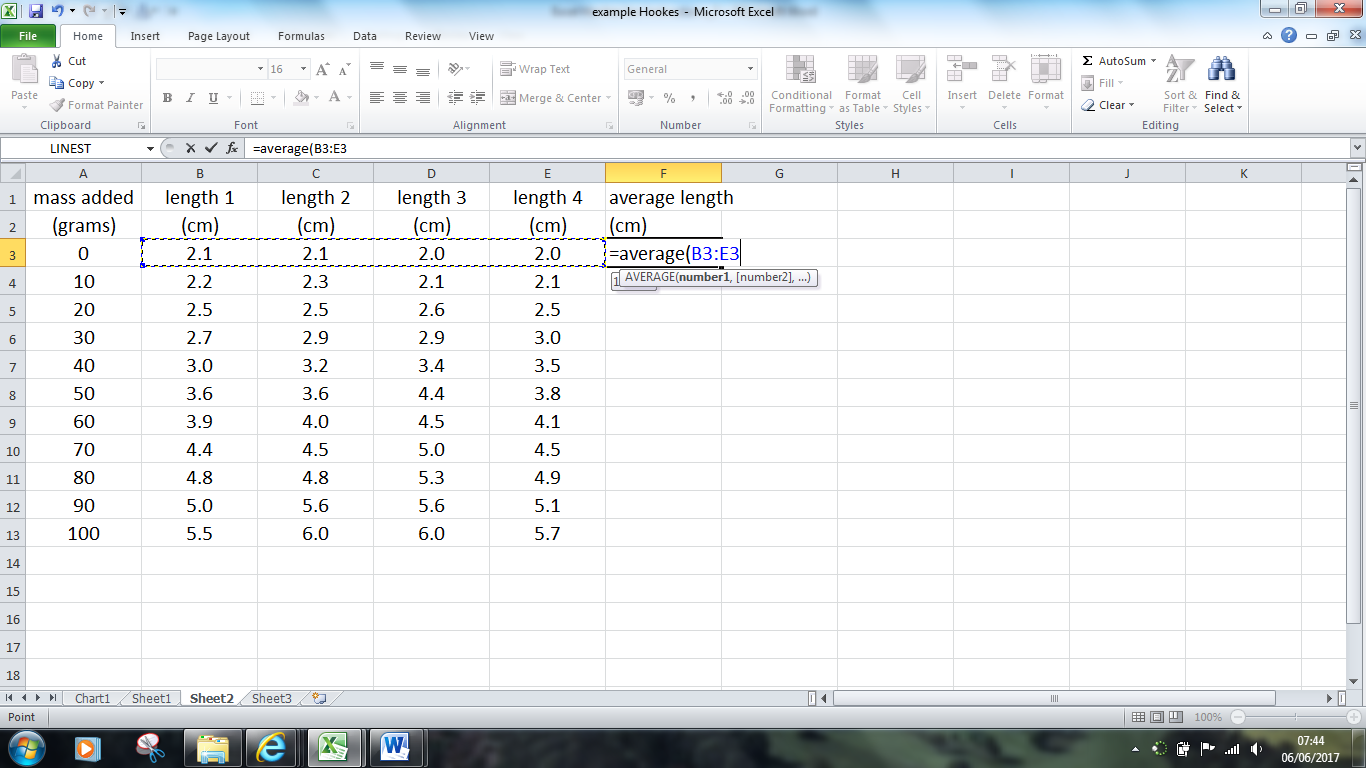 If you want to see the formula that you’ve added in you can push the SHIFT and the ¬ key (the one under the escape button) and it will show you the formula. Repeating this will turn it off.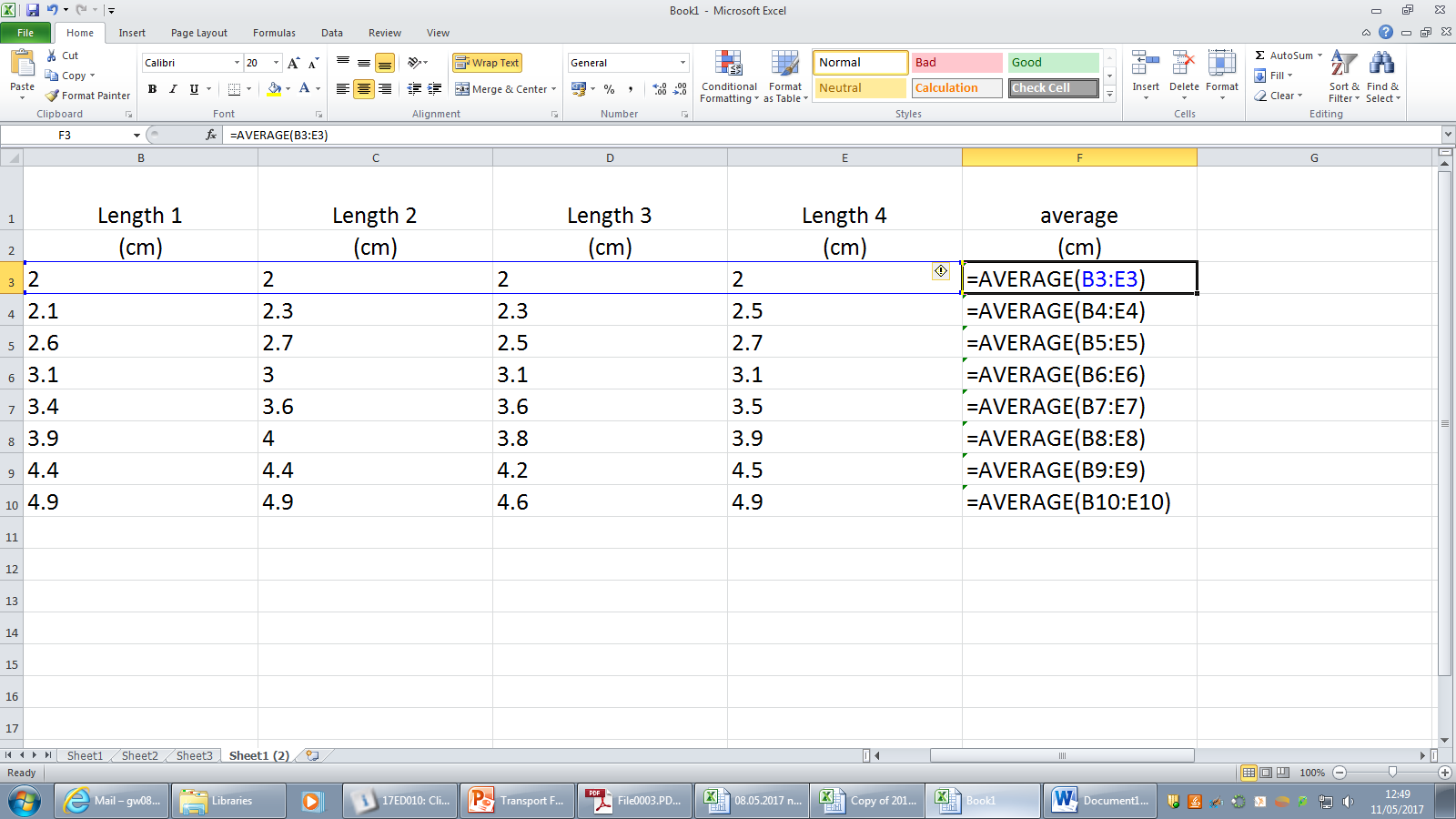 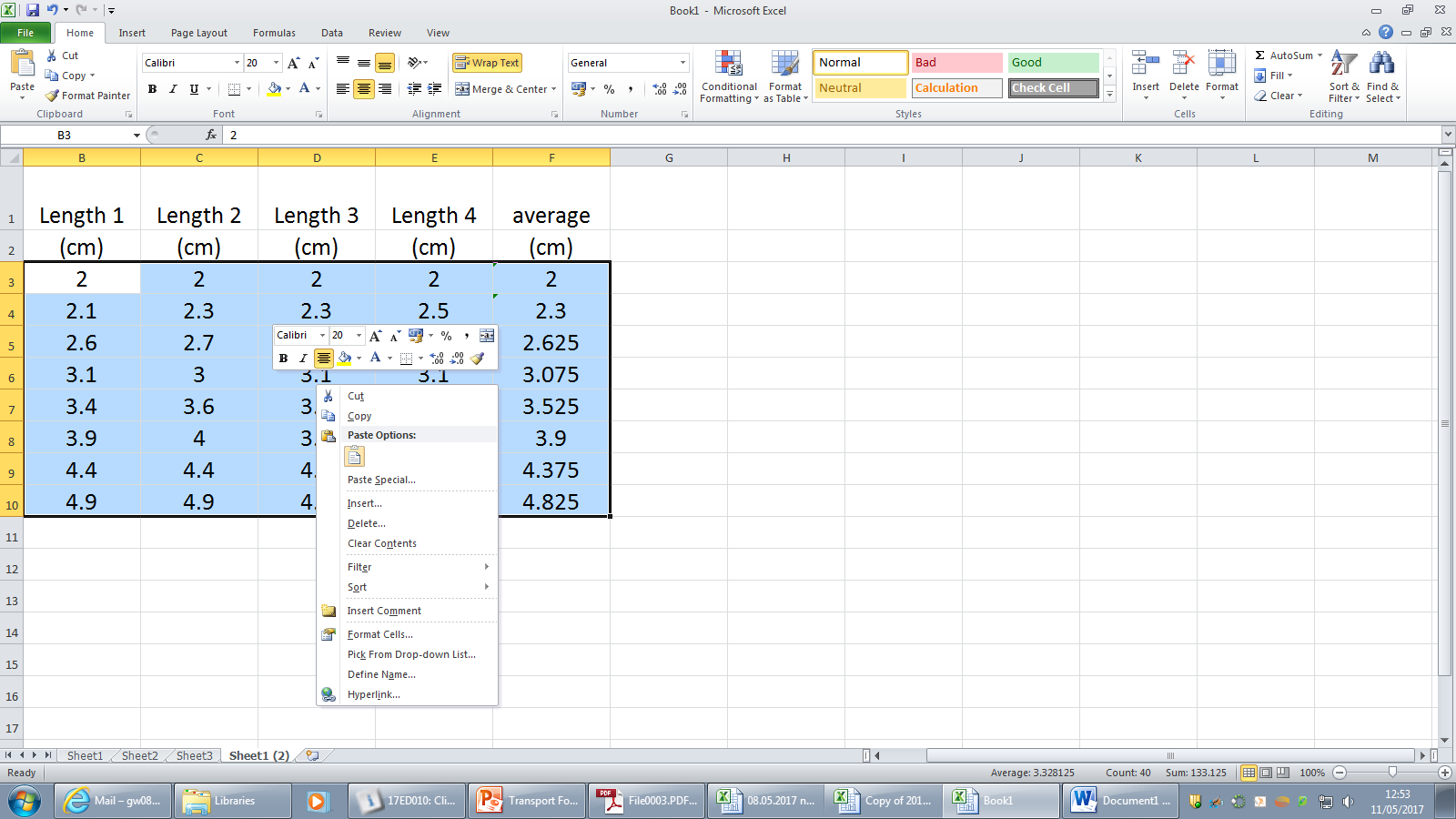 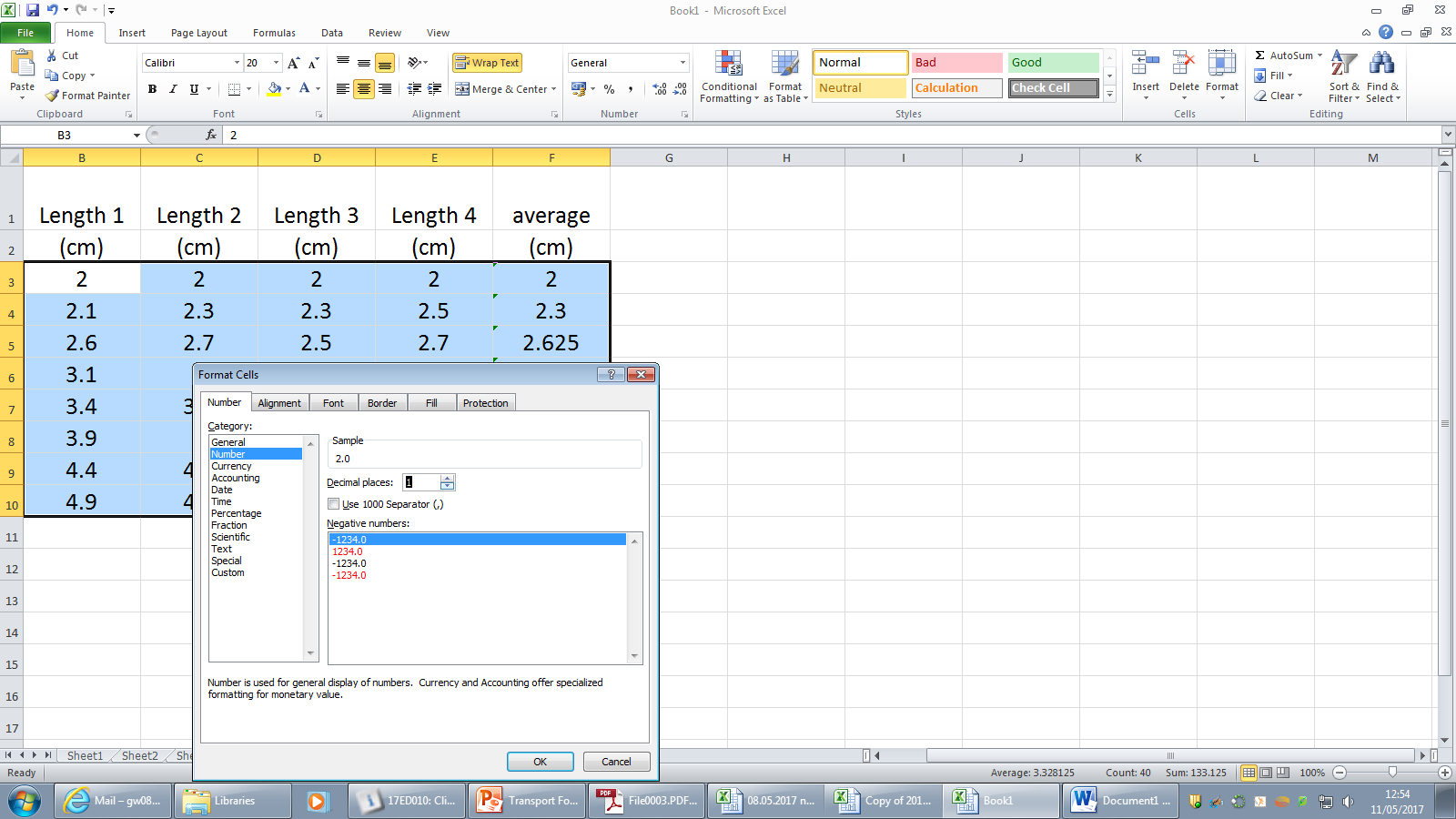 We now need to record the force. This is the force of gravity or weight. To link between mass and weight you need to divide the mass in grams by 100 in your tableSo firstly we need to add in a column. Click on Home Page and then on Column B.  and the .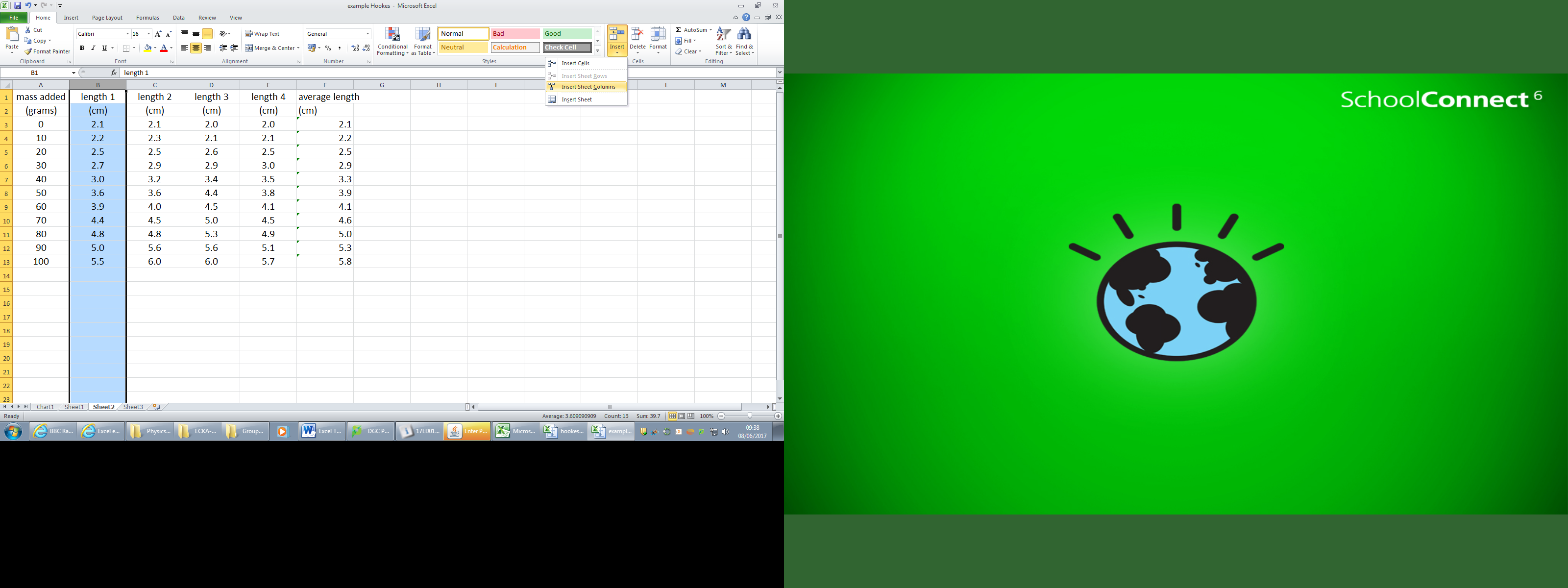 To add in the formula, always start with an = sign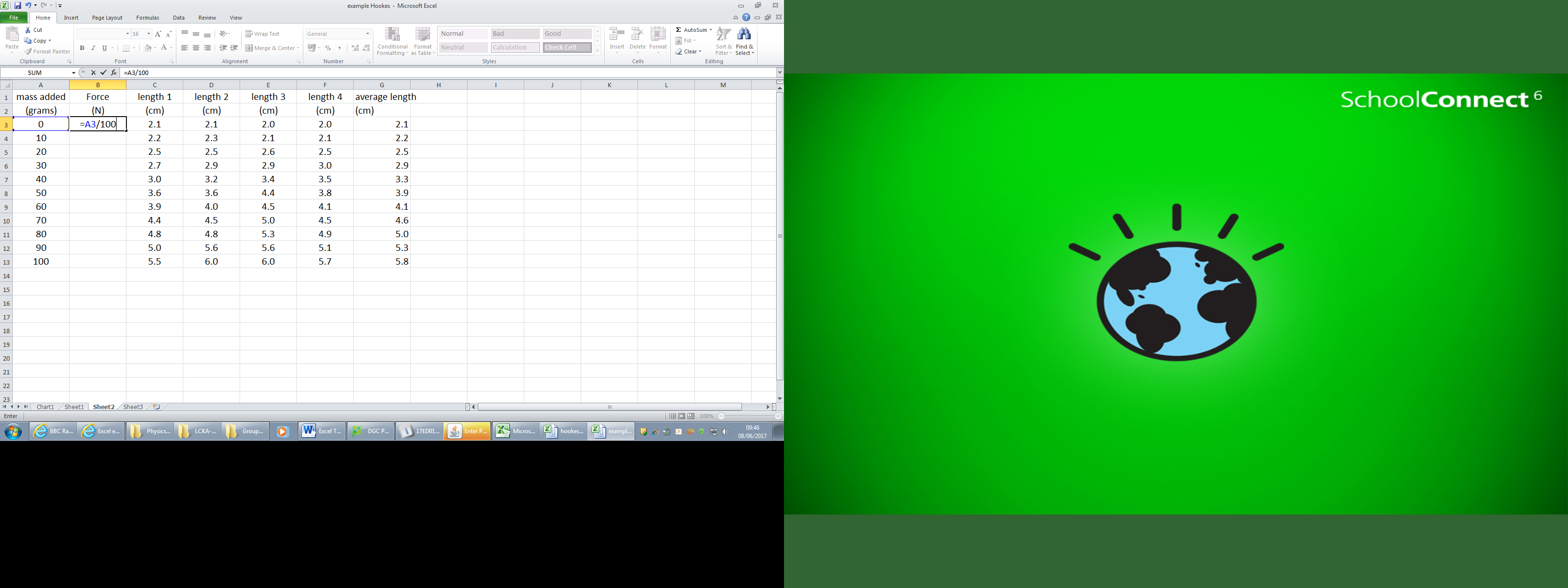 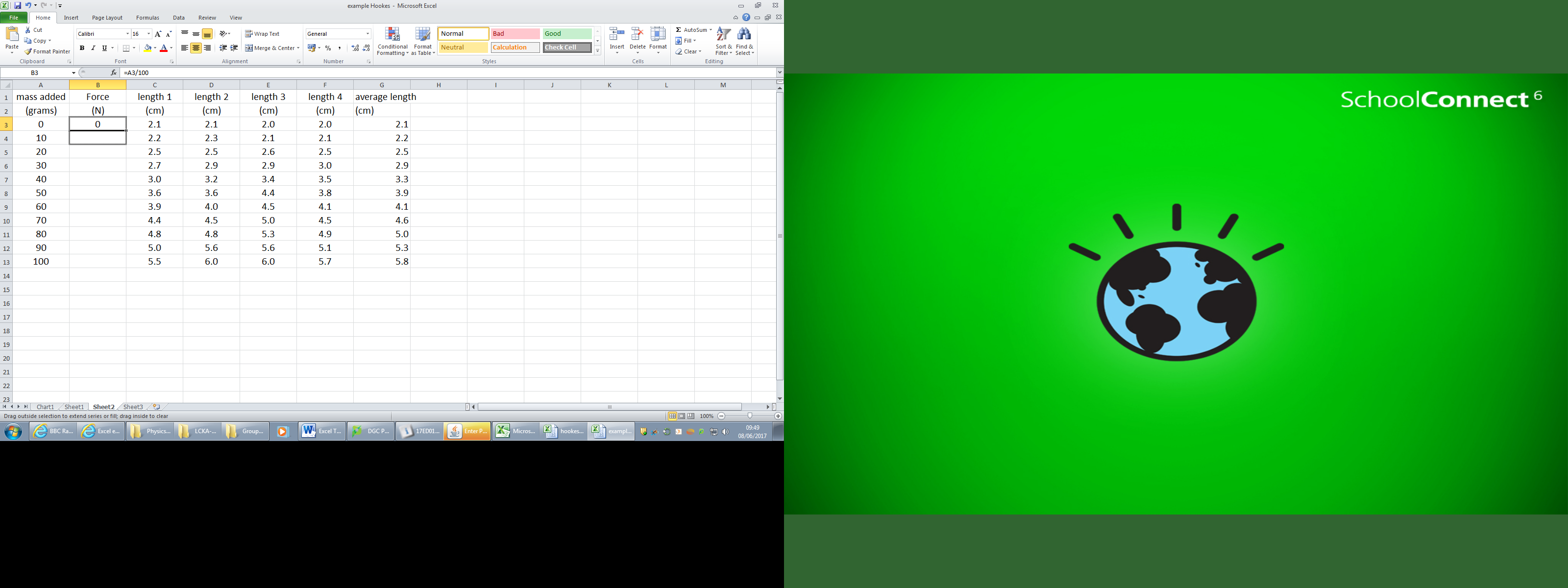 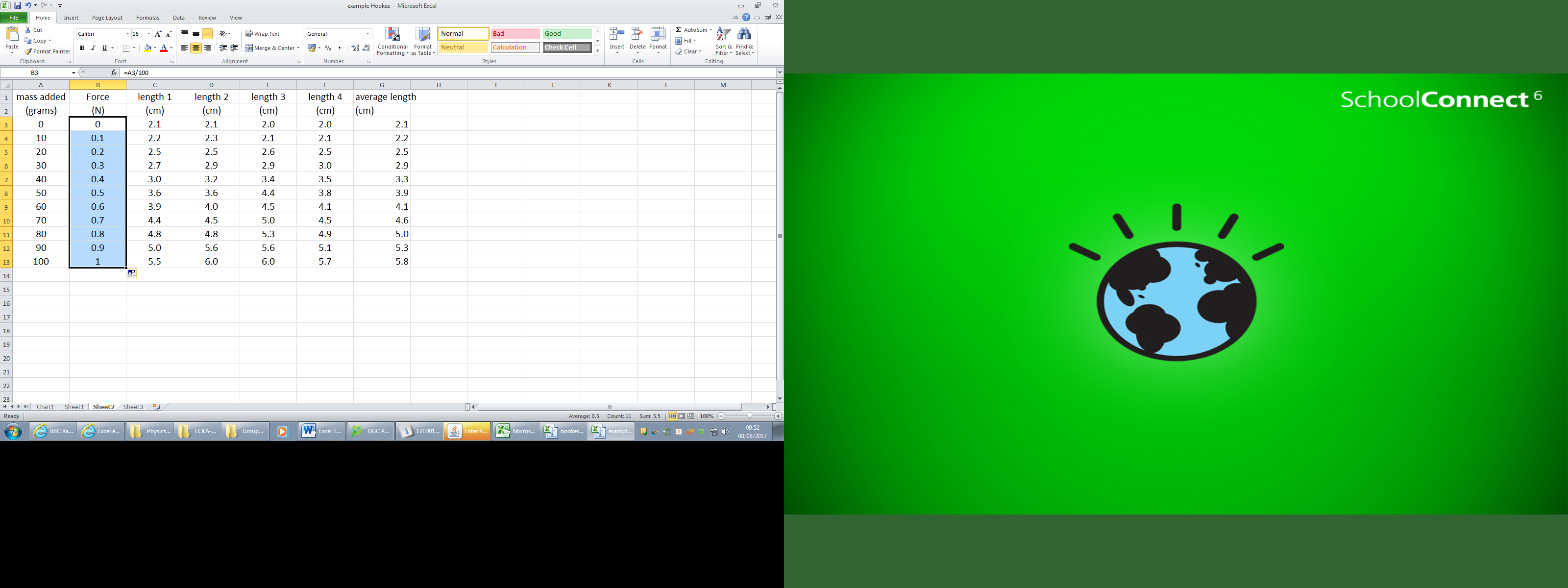 You can also highlight the text and put a border around the numbers as this makes it easier to read across the line. Don’t make it too fancy and use all the printer ink when you come to print it out; it is not how Scientists lay out their work. Now you are ready to plot your graph. SAVE YOUR FILE IN GROUPWORK WITH A SENSIBLE NAME THAT YOU’LL FIND THAT ISN’T TOO LONG.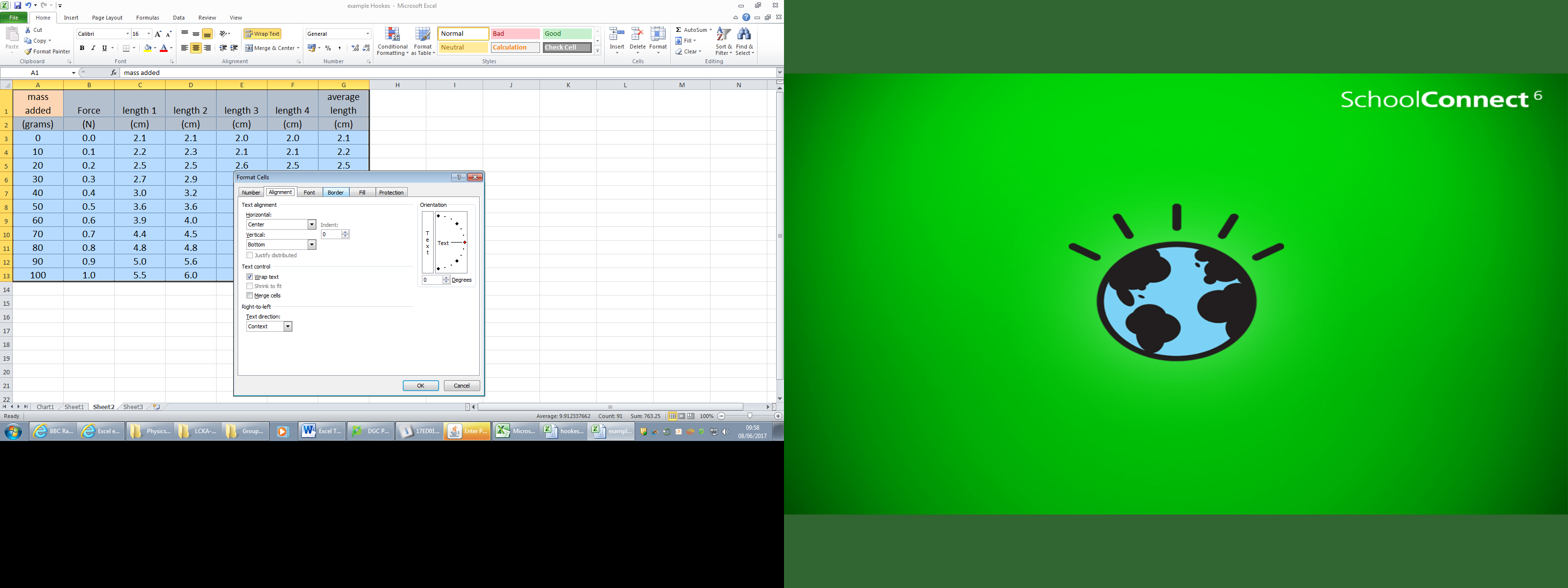 If your table is too big to print on one page then make sure first that it won’t fit on a landscape page. Go to PAGE LAYOUT on the ribbon bar, then orientation and click to change it to landscape. This will make the page print landscape. If the table won’t still fit on one page try reducing the font size and make sure that the headings have been wrapped so that the columns are not too wide.Add your name to the table, either by adding it under the table or if you can add it in the header or footer.mass addedForcelength 1length 2length 3length 4average length(grams)(N)(cm)(cm)(cm)(cm)(cm)00.02.12.12.02.02.1100.12.22.32.12.12.2200.22.52.52.62.52.5300.32.72.92.93.02.9400.43.03.23.43.53.3500.53.63.64.43.83.9600.63.94.04.54.14.1700.74.44.55.04.54.6800.84.84.85.34.95.0900.95.05.65.65.15.31001.05.56.06.05.75.8